KEHOP-5.4.1-16-2016-00467 „Egyetlen Föld – az élő bolygónk”című projekt keretébenDunaújváros Megyei Jogú Város Önkormányzata és a Dunaújváros Felsőoktatásáért Alapítvány az alábbi programokra hívja meg Dunaújváros és környéke lakosságátINTERAKTÍV, JÁTÉKOS ELŐADÁSSOROZATHELYSZÍN: Dunaújvárosi Egyetem S0 konferenciaterem ÉS az „a” épület FOLYOSÓja (Dunaújváros táncsics Mihály utca 1/a)IDŐPONT: 2021. 09. 16. CSÜTÖRTÖK Megnyitó: 830 Előadások: 840 - 1020 Campus Túra: 1020 - 1200Kiállítás: 830 - 1200Programok részletes ismertetése5 előadás hangzik el, az előadások hossza 20-30 perc.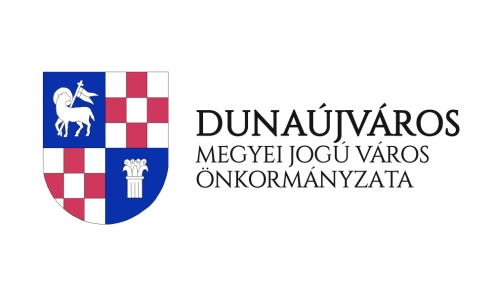 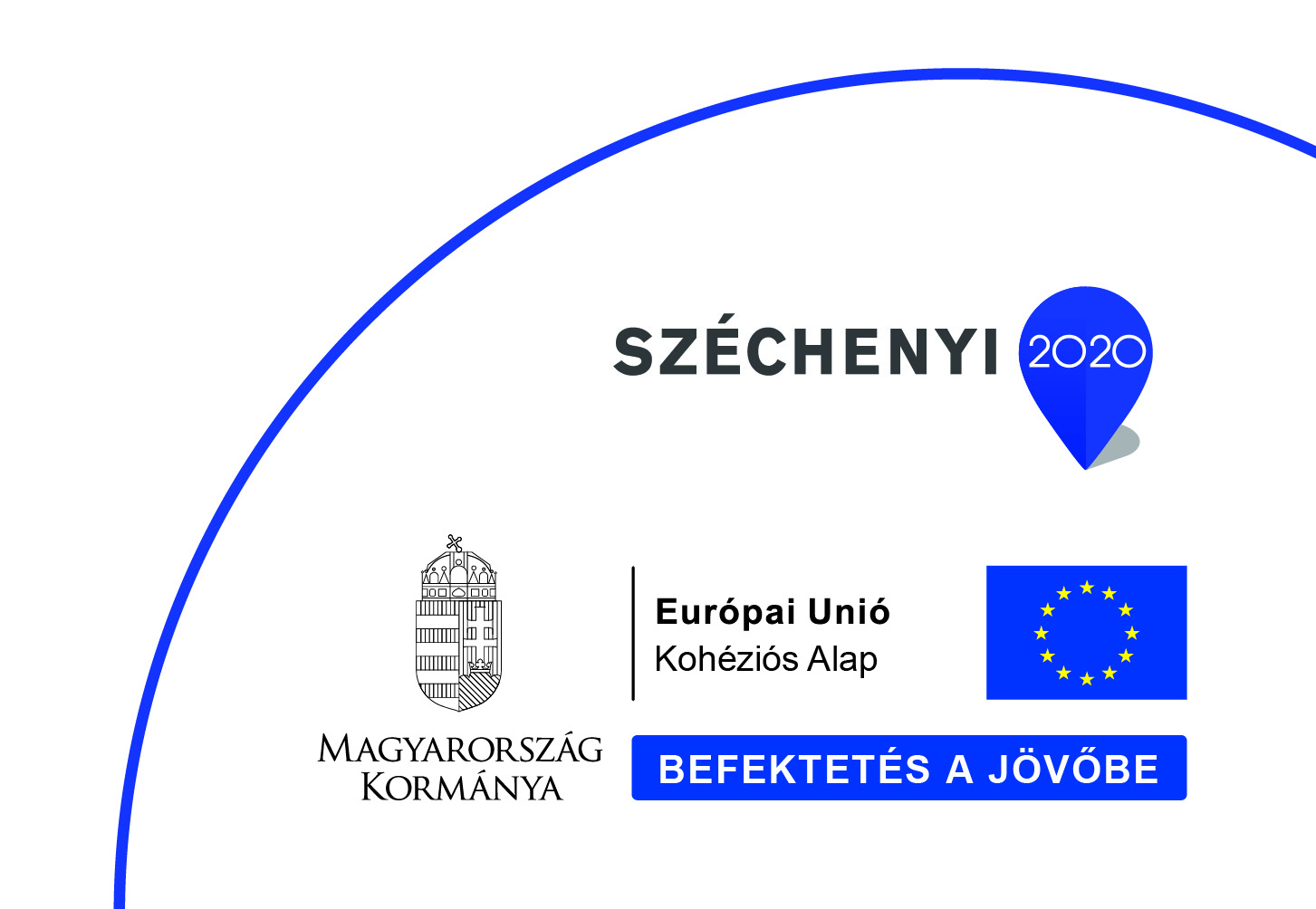 8:30 - 8:40            MEGNYITÓ BESZÉD8:40 - 9:00            A megújuló energiaforrások típusai és alkalmazása9:00 - 9:20            Az energiahatékonyság és megújuló energiahasznosítás9:20 - 9:40            Az egyéni energiafogyasztás mértéke és összetétele9:40 - 10:00          Helyi megújuló potenciálokkal kapcsolatos tájékoztatás10:00 - 10:20        Energiaigények csökkentésére való figyelemfelhívás10:20 - 12:00        Campus túra 8:30 - 12:00          KIÁLLÍTÁSCAMPUS TÚRA Az egyetem épületeinek energia hatékonyság növelésében szerepet játszó megoldásaiKIÁLLÍTÁS AZ ENERGIATUDATOSSÁG JEGYÉBEN elektromos járművek kipróbálása (elektromos bicikli, segway stb.)Dunaújvárosi Egyetem interaktív kiállítása: Stirling-motor, Szélerőmű modell, Napmotor, Szupravezető kvantum levitáció, Hérón labda, Üzemanyagcellás autómodell